中国工商银行出入金操作指引一、入金操作指引第一步、登录中国工商银行官网，网址： www.icbc.com.cn，点击“个人网上银行”（出入金操作时间：交易日9:30-21:00）。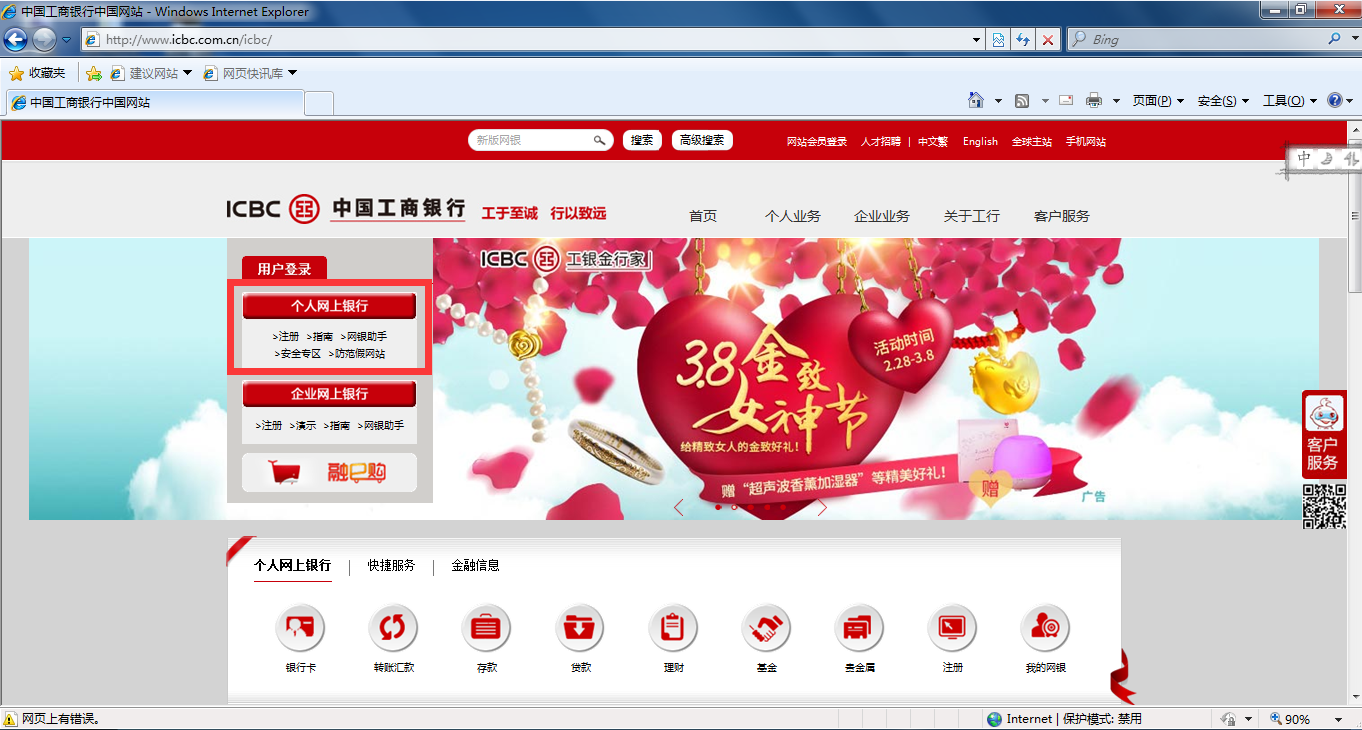 第二步、输入工行帐号和密码，登录网银。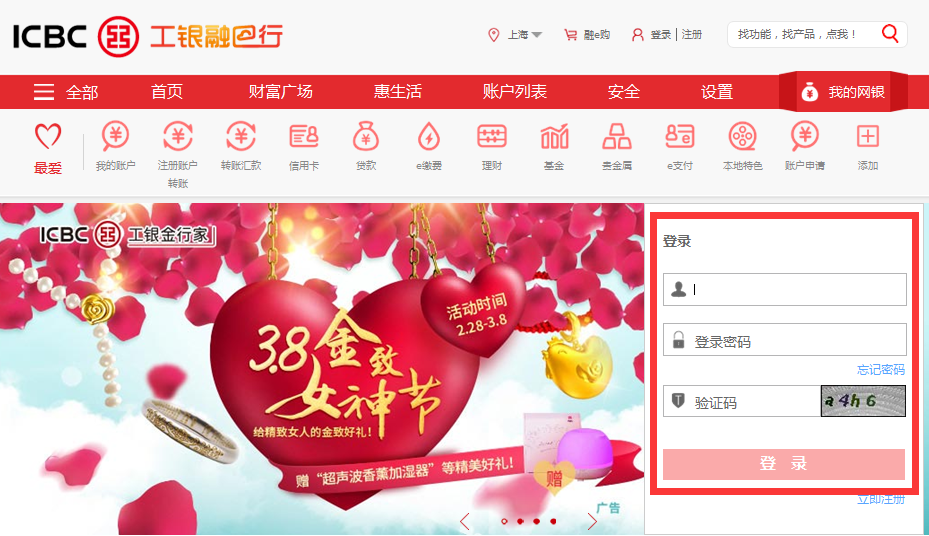 第三步、选择“全部”→“基金、证券、期货”→“银商银权”→“我的交易市场”。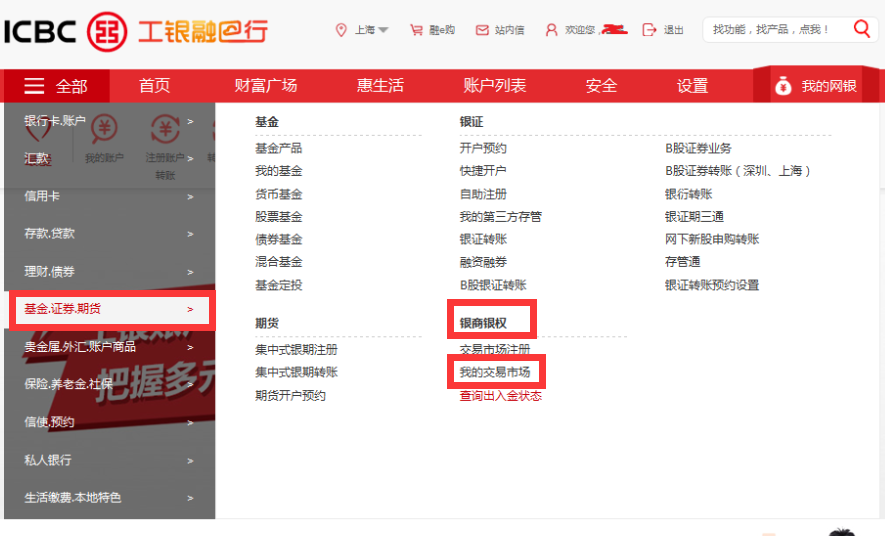 第四步、选择“上海自贸区红酒交易中心”，点击“入金”。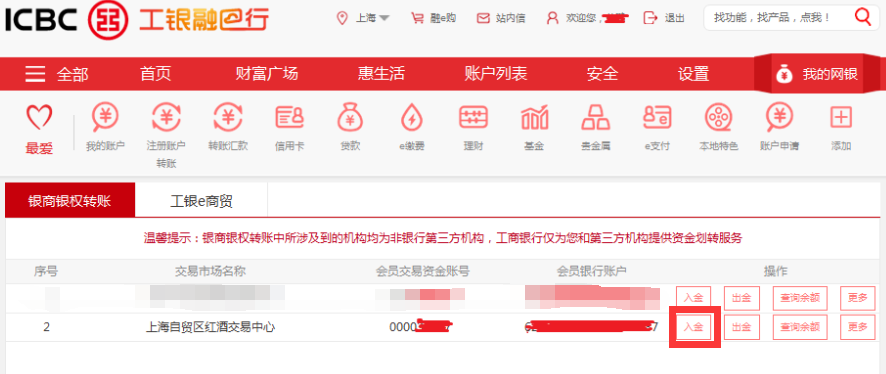 第五步、填写入金金额及相关信息并提交。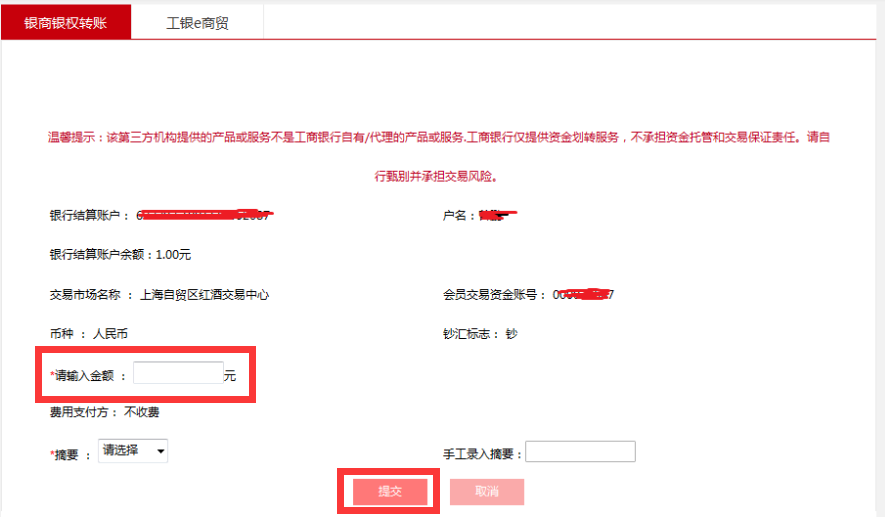 第六步、确认入金信息。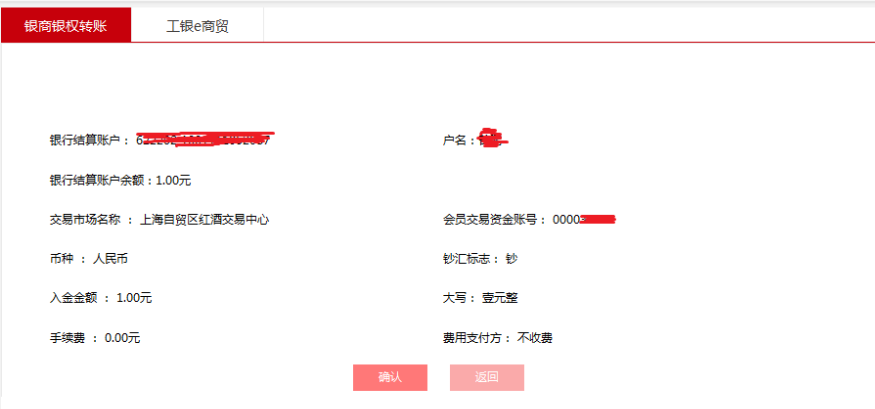 第七步、入金成功。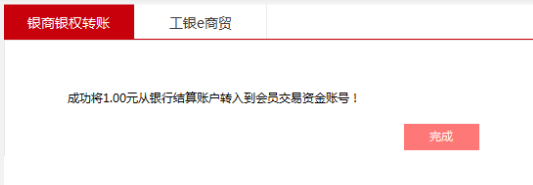 二、出金操作指引第一步、登录中国工商银行官网，网址： www.icbc.com.cn，点击“个人网上银行”（出入金操作时间：交易日9:30-21:00）。第二步、输入工行帐号和密码，登录网银。第三步、选择“全部”→“基金、证券、期货”→“银商银权”→“我的交易市场”。第四步、选择“上海自贸区红酒交易中心”，点击“出金”。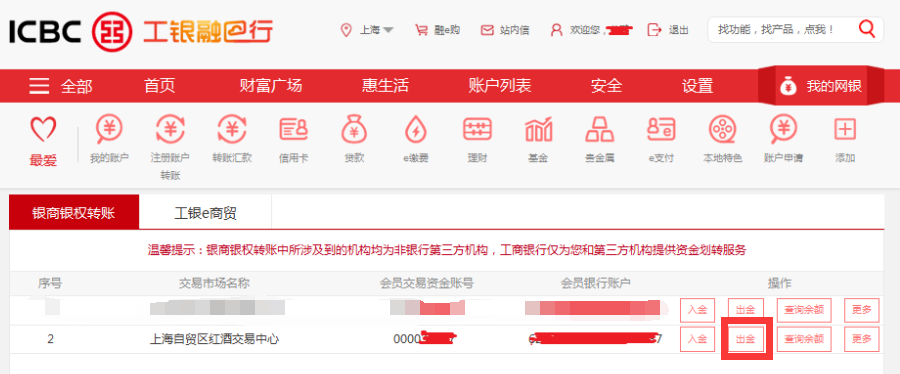 第五步、填写出金金额及交易资金帐号密码（即交易帐号密码）并提交。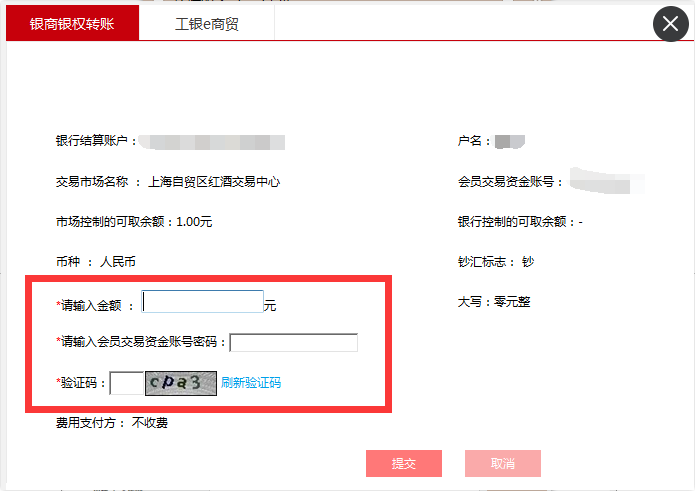 第六步、确认出金信息。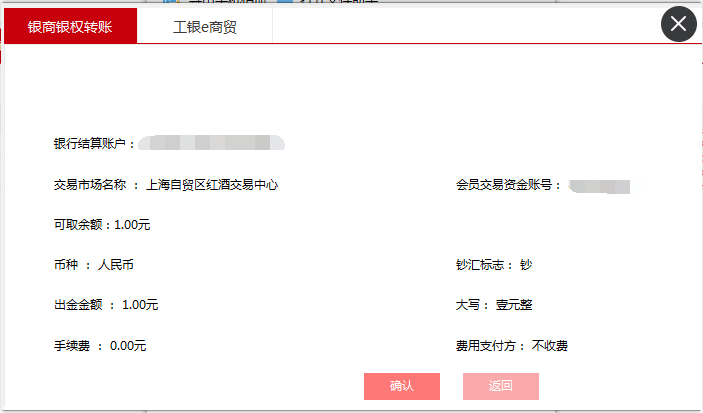 第七步、出金成功。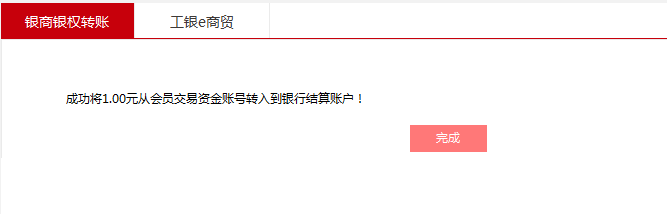 